Samer Hodroj 201100607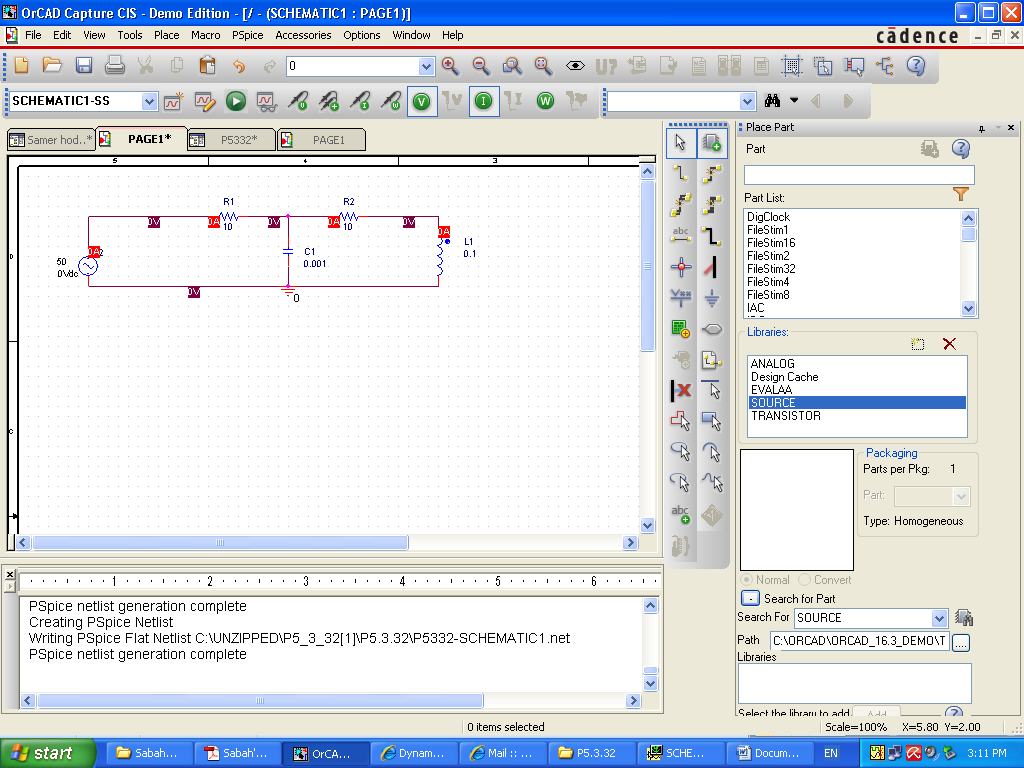 